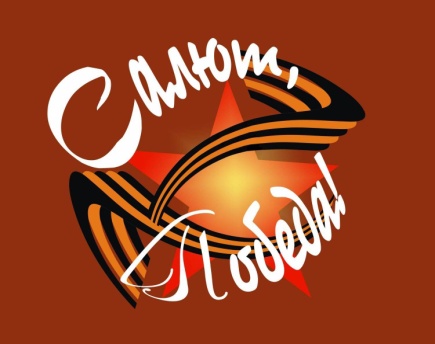 ПОЛОЖЕНИЕо  районном фестивале, посвященном 71-ой  годовщине Победы  в Великой Отечественной войне,«Салют, Победа!» Общие положения.      Районный фестиваль «Салют, Победа» проводится в соответствии с планом работы МБОУ ДОД «ЦВР» на 2015-2016 учебный год. Фестиваль посвящен  71-ой  годовщине Победы  в Великой Отечественной войне, и направлен на сохранение  российского многонационального  культурно-исторического наследия.    В фестивале могут принять участие учащиеся и педагоги общеобразовательных учреждений и учреждений дополнительного образования.       Основными целями  являются:формирование активной гражданской позиции детей и юношества;сохранение и преумножение нравственных, культурных и духовных традиций;создание условий для творческого самовыражения детей и юношества.Задачи :совершенствование системы эстетического воспитания детей и юношества;выявление юных талантов, создание условий для реализации их творческого потенциала;повышение профессионального уровня творческих коллективов и исполнителей;формирование художественного вкуса и воспитание духовных ценностей;популяризация различных жанров искусства, форм и направлений творческой деятельности;Организация и сроки проведения смотра-конкурса:Подача материала  произвольная (мини-спектакль, миниатюра, литературно-музыкальная композиция, художественное чтение, отдельные номера + кинохроника или слайд-шоу)Продолжительность выступления не более 10 минут. Оформление заявки: вместе с заявкой на участие участники должны представить материал выступления в электронном виде  (электронной почтой)Тематика  фестиваля определяется ежегодно: тема фестиваля 2016 года – «Документальная война»  (Кинохроника фронтовых лет) Все программы ОУ походят на фоне кинохроники или слайд-шоу о ВОВ. Наличие хроники ОБЯЗАТЕЛЬНО! Подбор хроники для номера осуществляет ОУ самостоятельно.Особое внимание необходимо уделить соответствию хроникальных кадров и сопровождающих номеров. Программа фестиваля будет формироваться по мере поступления заявок, и отражаться на сайте ЦВР. При выборе материала ознакомьтесь с уже поданными заявками во избежание повторов.Критерии оценки программ творческих коллективов. (САМООЦЕНКА)-соответствие указанной тематике;- соблюдение продолжительности программы;- художественный и профессиональный уровень представленной программы;- исполнительское мастерство и артистизм участников, сценическая культура;- сценическое оформление, реквизит, костюмы;- соответствие формы и содержание номеров, композиционного построения, музыкального материала;- самостоятельность решения в постановке номеров, оригинальность воплощения замыслов;- наличие средств художественной выразительности и постановочных приёмов;- целостность, завершённость, смысловое содержание программы.Руководство и организация фестиваляОбщее руководство по подготовке и проведению фестиваля осуществляет МОУ ДОД «ЦВР» (директор Шурыгина О.В.)Методическая служба обеспечивает разработку и рассылку «Положения», сбор заявок, проведение консультации, организацию работы жюри, награждение, освещение хода фестиваля в средствах массовой  информации на сайте МБОУ ДОД «ЦВР».Подведение итогов и награждениеУчастники фестиваля награждаются дипломами и грамотами.Календарь конкурсаЗаявки принимаются  до 25 апреля 2016 года ;    Внимание! После 25 апреля заявки не принимаютсяДата проведения фестиваля  май 2016 года, КДЦ с. ЗудиловоЗАЯВКАна участие в фестивалеНазвание произведенияЖанр, автор произведенияТекст (обязательно)для песен, стихов и прозы